Iron Jawed Angels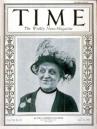 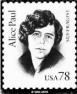 AndThe 19th AmendmentOver the next few days, you will watch a film tracing the women’s suffragist (vote) movement.  In our class discussions we will determine that some reforms (changes) did not come easily, and that reformers required many traits in order to successfully accomplish their goals.  In some instances, leaders did not agree on the methods to achieve success.  We will witness this between the leaders of NAWSA (Carrie Chapman Catt) and NWP (Alice Paul).  In the end, however, their goals were always the same—to achieve better treatment, and equality for all Americans.For this assignment you are to create a memorial for one of the above women.  You may do so in any format you wish (Poster, Power Point, booklet…).  Make it evident that ii is a memorial…not just an informative poster.REQUIREMENTS:You must include the following categories in the Memorial:Heading:  In some prominent place the name of woman of your choice is presented clearlyPersonal Profile:  Progressive reform(s) she was seeking, what character traits she possessed that enabled her to be successful in her pursuitPersonal information (birth date, marital status, children)Educational Background:  type and amount of post-high school education or training, school name(s), degrees held, major/minor areas of studyProgressive Involvement:  Associations or political party involvements, names of associates in the cause, rallies or political protests attended, sacrifices made for the cause, any influential speeches or initiatives, fundraising or publicity accomplishmentsAccomplishments:  why she should be remembered, be sure to include all known accomplishments and all awards and honors she received for achievement—progressive, scholastic, humanitarian, anything that describes her abilities, character, work ethicUse what you saw in the film to help you but, of course, you can also look to the Internet or reference books for additional format examples.Due:  _________________________  Points: 30GRADING: 30 Points:   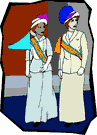 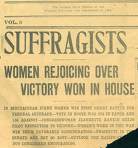 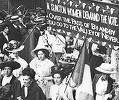 GOOD LUCK AND HAVE FUN!BACKGROUND INFORMATION QUALITY AND RELEVANCE0NOT AN OPTION 1Limited info given and info was irrelevant to assignment.Info cited properly 
OR:No citation was given no matter the quality of info.2Good amount  info was given but some of the info was irrelevant however properly cited3Limited info was given but info was relevant and properly cited4Fair to good amount of relevant info was given and properly cited5Information was in depth, relevant and properly citedBACKGROUND INFORMATION QUALITY AND RELEVANCE1Limited info given and info was irrelevant to assignment.Info cited properly 
OR:No citation was given no matter the quality of info.2Good amount  info was given but some of the info was irrelevant however properly cited3Limited info was given but info was relevant and properly cited4Fair to good amount of relevant info was given and properly cited5Information was in depth, relevant and properly citedBACKGROUND INFORMATION ACCURACY0More than three inaccuracies1NOT AN OPTION2NOT AN OPTION3Most info was accurate but with one or two errors4NOT AN OPTION5All info was accurateGRAPHICS0No graphics1Little to no graphics or relevant graphics2Some use of graphics but not organized3Fair use of graphics but not organized well4Good, relevant graphics but not organized well5Relevant, well organized graphicsGRAMMARSPELLING0More than 6 Grammar or spelling mistakes15 mistakes24 mistakes33 mistakes41-2 spelling or grammar mistake/s5No grammar or spellingerrorsNEATNESS/QUALITY0NOT AN OPTION1Project was disorganized and work presented on it is sloppy2Project is well organized but work done sloppily3Project is very neatly done (print) but not organized well4Project is well organized but some areas could be neater5Project is well organized and extremely neatCOMPONENTS OF ASSIGNMENT0NOT AN OPTION 1Less than half of the requirements met23 out of 6 requirements met34 out of 6 requirements met45 out of the 6 requirements met5All requirements met